                                                                                                     PROIECT nr.  10DECIZIE nr.3__din  ___ decembrie 2023Cu privire la casarea mijloacelor fixe            În legătură cu expirarea duratei termenului de funcţionare utilă şi scoaterii din uz a unor obiecte, din motivul degradării lor şi uzurii 100%; având materialele prezentate; in temeiul art.14, art. 19 al Legii nr.436/2006  privind administraţia publica locală cu modificările si completările ulterioare; Legii nr. 523/1999 cu privire la proprietatea publică a unităţilor-administrativ teritoriale; Hotărârea Guvernului R. Moldova nr. 500/1998 „Despre aprobarea Regulamentului privind casarea bunurilor uzate, raportate la mijloace fixe”; art. 34, alin. (4) din Legea160/2017 cu privire la biblioteci; Regulamentul privind gestionarea colecţiilor de biblioteci, aprobat prin; Ordinul Ministerului Culturii nr. 196/2022; Legea nr.100/217 privind actele normative cu modificările si completările ulterioare; având avizele comisiilor de specialitate, Consiliul orășenesc Anenii Noi, DECIDE: 1. Se permite casarea bunurilor materiale uzate  şi deteriorate 100 %, raportate la mijloace fixe,  ale Primăriei or. Anenii Noi, în număr de 27 unităţi în sumă totală de 233272,00lei, conform anexei, parte integrată a prezentei decizii. 2. Se permite casarea bunurilor materiale uzate  şi deteriorate 100 %, raportate la mijloace fixe,  ale IET Creşă-grădiniţa de copii „Andrieş” or. Anenii Noi, în număr de 2 unităţi în sumă totală de 228,50 lei, după cum urmează:   	 - nr.inventar 542 anul 2000  – masa bucătărie  4 buc. – 140,00  lei   	 - nr. inventar 543, anul 2000 – masa bucătărie 3 buc. – 88,50 lei3. Se permite casarea bunurilor materiale uzate şi deteriorate 100 %, raportate la mijloace fixe, ale IET Creşă-grădiniţa de copii „Izvoraş” or. Anenii Noi, în număr de 8 unităţi, în sumă totală de 18551,4 lei, după cum urmează:    	- nr. inventar 00000230 - Faţă de pernă, - 222 buc.-1249, 84lei   	 - nr. inventar 00000154  - faţă de plapumă – 56 buc. -6390,72 lei	- nr. inventar 00000357 – covor souvenir – 4 buc. – 125,68 lei	- nr.  inventar 000000231 – pernă – 18 buc. – 644,40 lei	- nr. inventar 00000459 – plapumă de iarnă 29 buc. – 800,98 lei	- nr. inventar00000362 – prosop 20 buc. – 507,60 lei	- nr. inventar 00000727 – saltea 20 buc. – 1005,40 lei	- nr. inventar 00000784 – capot 26 buc. – 7826,78 lei4. Se permite casarea fondului de cărţi uzate şi deteriorate 100%, raportate la mijloace fixe, din Biblioteca publică s. Ruseni, rl Anenii Noi, în număr de 117 unităţi, în valoare totală de 527,72 lei.5. Contabilul – şef va asigura casarea mijloacelor fixe uzate şi va efectua modificările corespunzătoare în evidenţa contabilă a fondurilor fixe în conformitate cu legislaţia în vigoare.6. Prezenta decizie se aduce la cunoştinţă publică prin plasarea în Registrul de Stat al Actelor Locale, pe pag web şi panoul informativ al instituţiei.7. Prezenta decizie, poate fi notificată autorității publice emitente de Oficiului Teritorial Căușeni al Cancelariei de Stat în termen de 30 de zile de la data includerii actului în Registrul de stat al actelor locale.8. Prezenta decizie, poate fi contestată de persoana interesată, prin intermediul Judecătoriei Anenii Noi, sediul Central (or. Anenii Noi, str. Marțișor nr. 15), în termen de 30 de zile de la comunicare.9. Controlul asupra executării prezentei decizii se atribuie dlui Maţarin A., primar.Președintele ședinței:                                                                    Contrasemnează: Secretar  al Consiliului orășenesc                                              Rodica  MelnicVotat: pro-,  contra-, abţinut –                                                                                                                                                                    Anexa nr. 1:                                                                                                                                                la decizia CO Anenii Noi                                                                                                                                                nr.____ din ___________Secretara CO Anenii Noi           Rodica MelnicCONSILIUL ORĂŞENESCANENII NOI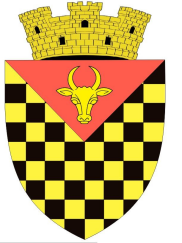             ГОРОДСКОЙ СОВЕТ                 АНЕНИЙ НОЙMD 6501 or. Anenii Noi, str. Suvorov, 6              tel/fax 026522108, consiliulorasenesc@gmail.comMD 6501, г.Анений Ной, ул.Суворов, 6 тел/факс 026522108,consiliulorasenesc@gmail.comMD 6501, г.Анений Ной, ул.Суворов, 6 тел/факс 026522108,consiliulorasenesc@gmail.comnr.d/o    denumireNumărul de inventarUnitatea de măsurăData dare în exploatarePreţul(lei)Canti-tateaSuma (lei) 1Cazan R*26 pomp+robinete08C00004Buc.31.03.200018895,49118895,492Climatizor AXEL 1208C00006Buc.30.09.20104018,9814018,983Condiţioner Split Sistem AX-0908C00011Buc.28.10.20084661,4114661,414Condiţioner Split Sistem AX-0908C00013Buc28.10.20084661,4114661,415Condiţioner Split Sistem AX-0908C00014Buc.28.10.20084661,4114661,416Semnalizarea tehnică de securitate OCT Anenii Noi08C00022Buc.20.11.200941277,65141277,657Sistem video Anenii Noi08C00023Buc.18.12.20128823,7518823,758Reţea la computere03C00024Buc.05.05.201038630,73138630,739Set Mobilă oficiu/5 mese şi 2dulapuri/12C00028Buc.31.03.200615804,00115804,0010Jaluzele verticale 1.2*2.0CD921789Buc.17.10.2012336,141336,1411Jaluzele verticale 1.70*2.0CD921892Buc.17.10.2012476,202952,3912Jaluzele verticale 1.70*2.10CD921985Buc.17.10.2012500,0063000,0213Jaluzele verticale 1.30*2.10CD922077Buc.17.10.2012382,3631147,0714Jaluzele verticale 1.68*2.0CD922117Buc.17.10.2012470,5931411,7715Jaluzele verticale 1.5*2.0CD999962Buc.17.10.2012426,611426,6116Cutie poştalăCD932326Buc.19.07.2010115,831115,8317Gener Set L10SP 10.9 KVA08C00016Buc.31.03.200661523,94161523,9418Acumulator la Generator40100011Buc.01.10.20190,0010,0019Masa p/u calculator12C00010Buc.31.03.20061800,0011800,0020Masa p/u calculator12C00011Buc.01.01.20041800,0011800,0021Dulap 5812C00002Buc.01.01.20001568,3311568,3322Dulap 5812C00003Buc.01.01.20001568,3311568,3323Dulap 5812C00004Buc.01.01.20001568,3311568,3324Dulap p/u haine1586630Buc.25.10.20072066,6712066,6725Dulap p/u haine1586640Buc.25.10.20072066,6712066,6726Dulap RAGW 622,22 U/600*600*120012C00005Buc.08.11.20104144,2514144,2527Panou incendiarCD930698Buc.18.05.20132230,0012230,00TOTAL233272,00